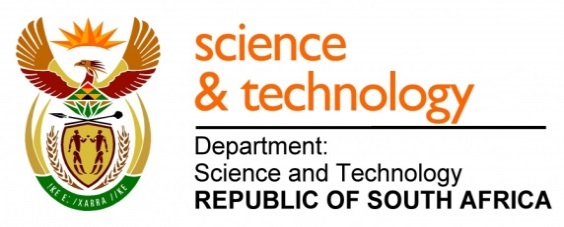 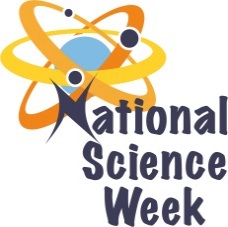 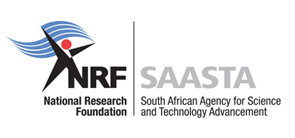 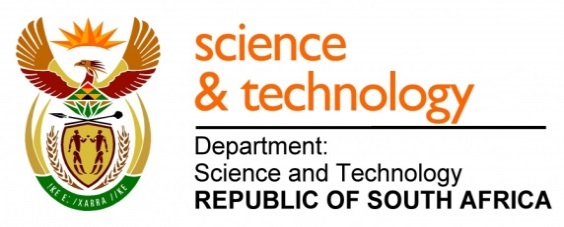 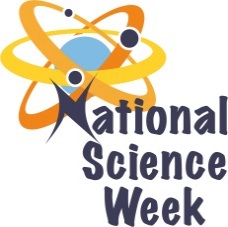 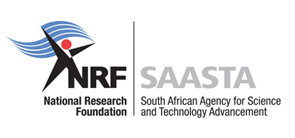 ORGANISATION NAME: 	ORGANISATION NAME: 	ORGANISATION NAME: 	ORGANISATION NAME: 	>THAKHAMAKAU>THAKHAMAKAU>THAKHAMAKAU>THAKHAMAKAU>THAKHAMAKAU>THAKHAMAKAUCONNECT WITH US ONLINECONNECT WITH US ONLINECONNECT WITH US ONLINETwitter: Twitter: >>>>>CONNECT WITH US ONLINECONNECT WITH US ONLINECONNECT WITH US ONLINEFacebook:Facebook:>>>>>CONNECT WITH US ONLINECONNECT WITH US ONLINECONNECT WITH US ONLINEWebsite: Website: >>>>>DATE OF ACTIVITYDISTRICT WHERE ACTIVITY BEING HELDVENUE WHERE ACTIVITY IS TAKING PLACEACTIVITIES (Provide a short description of the activity)ACTIVITIES (Provide a short description of the activity)ACTIVITIES (Provide a short description of the activity)TARGET AUDIENCETIMESLOTCONTACT PERSONEMAIL ADDRESSPHONE NUMBERBOOKING REQUIRED(YES OR NO)7,8,9,10,11 AUGUST 2017FREE STATEMATHS AND SCIENCE LEARNING PROGRAMMES, BURSARIES, ETCMATHS AND SCIENCE LEARNING PROGRAMMES, BURSARIES, ETCMATHS AND SCIENCE LEARNING PROGRAMMES, BURSARIES, ETCLEANERS08H15-09H00MR NICHOLAS THAKAMAKAU0849254779MONDAY TO FRIDAYFREE STATESCIENCE INTERACTIONS ON WHETHER FORECASTSSCIENCE INTERACTIONS ON WHETHER FORECASTSSCIENCE INTERACTIONS ON WHETHER FORECASTSSTUDENTS09H00-09H45MR NICHOLAS THAKAMAKAU0849254779SCIENCE IN FORENSICS ON CRIME SCENESSCIENCE IN FORENSICS ON CRIME SCENESSCIENCE IN FORENSICS ON CRIME SCENESEDUCATORS09H45-10H30MR NICHOLAS THAKAMAKAU0849254779EXPOSURE TO ENGINEERING PROGRAMMESEXPOSURE TO ENGINEERING PROGRAMMESEXPOSURE TO ENGINEERING PROGRAMMESPUBLIC10H30-11H15MR NICHOLAS THAKAMAKAU0849254779MR NICHOLAS THAKAMAKAU0849254779BREAKBREAKBREAKBREAK11H15-12H00LETS TALK SCIENCE ACTIVITY, HOW MUCH POWER IS GENERATED WHEN CLIMBING A SET OF STAIRSLETS TALK SCIENCE ACTIVITY, HOW MUCH POWER IS GENERATED WHEN CLIMBING A SET OF STAIRSLETS TALK SCIENCE ACTIVITY, HOW MUCH POWER IS GENERATED WHEN CLIMBING A SET OF STAIRS12H-12H45MR NICHOLAS THAKAMAKAU0849254779MATHS AND SCIENCE LEARNING PROGRAMMES, BURSARIES, ETCMATHS AND SCIENCE LEARNING PROGRAMMES, BURSARIES, ETCMATHS AND SCIENCE LEARNING PROGRAMMES, BURSARIES, ETC12H45-13H30MR NICHOLAS THAKAMAKAU0849254779LETS TALK SCIENCE ACTIVITY, HOW DO I CONSTRUCT A TERRARIUM.LETS TALK SCIENCE ACTIVITY, HOW DO I CONSTRUCT A TERRARIUM.LETS TALK SCIENCE ACTIVITY, HOW DO I CONSTRUCT A TERRARIUM.13H30-13H15MR NICHOLAS THAKAMAKAU0849254779